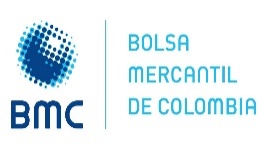 FORMATO 6.1Membrete del respectivo departamento. Ciudad Capital, Departamento, FechaCERTIFICADO AFECTACIÓN ECONÓMICA PARA LA COMERCIALIZACIÓN DE PRODUCTOS PERECEDEROS EN EL DEPARTAMENTO DE _____________  En atención a lo estipulado en la Resolución 131 de 2020 y con base en las funciones que se atribuye a los departamentos en las normas colombianas, La Secretaría de _________________________________________________________________del departamento de _______________________________________ , como autoridad en lo referente al Sector Económico Agropecuario en el territorio, certifica que:El (la) señor (a) _________________________________________________, identificado (a) con Cédula de Ciudadanía No. _________________, en el  contexto de crisis sanitaria por el Covid – 19 y las alteraciones a los patrones de la demanda de productos agropecuarios generados por el cierre de múltiples establecimientos comerciales demandantes de alimentos derivado de las medidas de aislamiento preventivo, obligatorio e inteligente establecidas por los gobiernos a nivel nacional, fue afectado en sus procesos y capacidades de comercialización en ejercicio de la actividad económica agropecuaria; razón por la cual requiere de la atención para su recuperación a través del “Apoyo al Transporte para la comercialización de Productos Agropecuarios Perecederos en zonas diferentes al municipio de producción”, establecido en la resolución 131 de 2020 del Ministerio de Agricultura y Desarrollo RuralLa presente certificación se emite a solicitud de interesado con el fin de adelantar trámites exclusivos relacionados con la resolución 131 de 2020 del Ministerio de Agricultura y Desarrollo Rural. En constancia de los anterior se firma a los (__) día del mes de (__) de 2020.  XXXXXXXXXXXXXXXXXSecretario de __________________________________________________________,del departamento de____________________________.